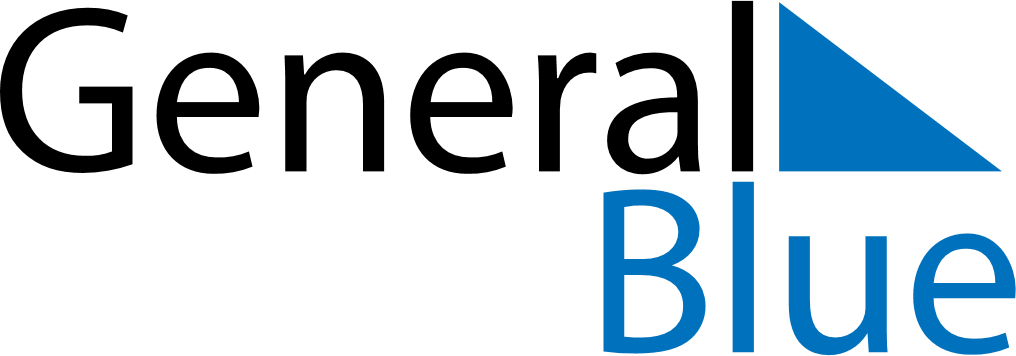 Weekly Meal Tracker March 31, 2024 - April 6, 2024Weekly Meal Tracker March 31, 2024 - April 6, 2024Weekly Meal Tracker March 31, 2024 - April 6, 2024Weekly Meal Tracker March 31, 2024 - April 6, 2024Weekly Meal Tracker March 31, 2024 - April 6, 2024Weekly Meal Tracker March 31, 2024 - April 6, 2024SundayMar 31MondayApr 01MondayApr 01TuesdayApr 02WednesdayApr 03ThursdayApr 04FridayApr 05SaturdayApr 06BreakfastLunchDinner